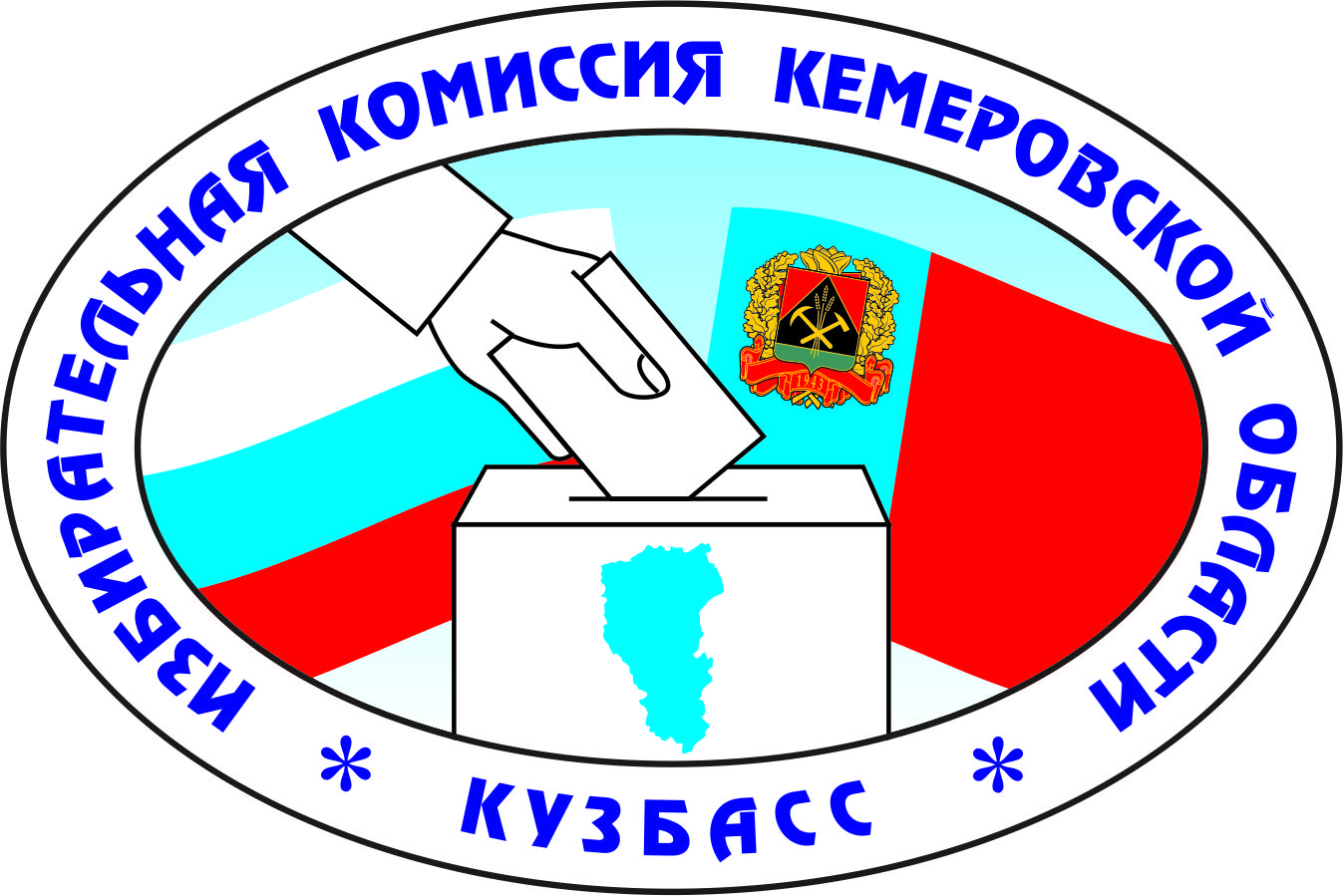 28 января 2019 г.								                    № 77/746-6г. КемеровоО проведении  городского конкурса  сочинений «Выборы - это взгляд в будущее» среди учащихся старших классов средних общеобразовательных школ  Березовского городского округа В соответствии с постановлением Избирательной комиссии Кемеровской области от 25 декабря  2018 года № 74/714-6 «О Сводном плане основных мероприятий Избирательной комиссии Кемеровской области по повышению правовой культуры избирателей (участников референдума) и других участников избирательного процесса, обучению кадров избирательных комиссий, мониторингу и совершенствованию избирательных технологий на 2019 год» и заслушав информацию о проведении городского конкурса сочинений «Выборы - это взгляд в будущее» среди учащихся старших классов средних общеобразовательных школ Березовского городского округа, Избирательная комиссия Кемеровской области постановляет: 1. Провести городской конкурс сочинений «Выборы - это взгляд в будущее» среди учащихся старших классов средних общеобразовательных школ Березовского городского округа (далее - конкурс). 2.    Утвердить положение о проведении конкурса (прилагается).3.  Поручить председателю Избирательной комиссии Кемеровской области Батыреву П.Е. утвердить смету расходов на проведение конкурса в соответствии с настоящим постановлением. 4. Начальнику отдела - главному бухгалтеру Избирательной комиссии Кемеровской области Дюльгер Е.Р. произвести расходы в соответствии с настоящим постановлением за счет средств федерального бюджета, выделенных на совместные мероприятия по повышению правовой культуры избирателей (участников референдума) и обучению организаторов выборов и референдумов на 2019 год.	 5. Контроль за выполнением настоящего постановления возложить на заместителя председателя Избирательной комиссии Кемеровской области Шахматову В.Ю.         Председатель Избирательной комиссии    Кемеровской области		           	                                        П.Е. Батырев           Секретарь Избирательной комиссии    Кемеровской области			               	                            М.А. ПименовПриложениек постановлению Избирательной комиссии Кемеровской областиот 28 января 2019 г. № 77/746-6ПОЛОЖЕНИЕо проведении городского конкурса  сочинений «Выборы - это взгляд в будущее» среди учащихся старших классов средних общеобразовательных школ  Березовского городского округаНастоящее положение определяет статус, цели и задачи проведения городского конкурса  сочинений «Выборы - это взгляд в будущее» среди учащихся старших классов средних общеобразовательных школ  Березовского городского округа (далее - конкурс).Конкурс проводится на территории Березовского городского округа. Организаторами конкурса являются Избирательная комиссия Кемеровской области, территориальная избирательная комиссия Березовского городского округа.1. Общие положения1.1. Конкурс проводится с 1 февраля 2019 года по 28 февраля 2019 года. 1.2.	Цели и задачи конкурса:-  развитие правовой культуры и правосознания детей и подростков в области избирательного права и избирательного процесса;- повышение значимости выборов в глазах избирателей;- содействие интеллектуально-творческому потенциалу личности ребенка; - развитие самостоятельного творческого мышления.Участниками конкурса являются учащиеся 9 – 11 классов общеобразовательных учреждений Березовского городского округа.Для участия в конкурсе автору необходимо подготовить творческое сочинение, соответствующее целям и задачам Конкурса, и не позднее 28 февраля 2019 года представить его в территориальную избирательную комиссию Березовского городского округа на рассмотрение конкурсной комиссии.Итоги конкурса подводятся не поздне 5 марта 2019 года.Участниками конкурса являются учащиеся 9 – 11 классов общеобразовательных учреждений Березовского городского округа.2. Требования к работам2.1. На конкурс принимаются творческие сочинения в машинописном виде.  Объем одной работы – не менее одной печатной страницы, шрифт 14 Times New Roman. Присланные на конкурс работы не возвращаются и рецензии авторам не выдаются. К каждой работе прилагается анкета, содержащая следующие данные: фамилия, имя, отчество, дата рождения (год, месяц, число) автора, его домашний адрес, почтовый индекс, телефон, место учебы, фамилия, имя, отчество учителя.2.2. В творческом сочинении должна быть раскрыта тема конкурса.2.3. Работы, не соответствующие требованиям пунктов 1.6, 2.1 настоящего Положения, конкурсной комиссией не рассматриваются.2.4. Представленные на конкурс работы не возвращаются.3. Порядок организации и проведения конкурса3.1.  Конкурс проводиться в два этапа:I этап - в  общеобразовательных школах;II этап - в территориальной избирательной комиссии Березовского городского округа.3.2. По итогам II этапа определяются конкурсные работы, занявшие первое, второе и третье призовые места с вручением памятных призов Избирательной комиссии Кемеровской области и территориальной избирательной комиссии Березовского городского округа.4. Конкурсная комиссияДля организации Конкурса и определения лучших работ формируется  конкурсная комиссия.Состав конкурсной комиссии конкурса (состав утверждается решением территориальной избирательной комиссии Березовского городского округа):принимает в установленном порядке творческие работы,осуществляет оценку работ, представленных на конкурс,определяет своим решением победителей конкурса,готовит проект решения  территориальной избирательной комиссии Березовского городского округа  об итогах конкурса,- направляет работы победителей  в территориальную избирательную комиссию Березовского городского округа для размещения на сайте администрации Березовского городского округа в разделе «Избирательная комиссия»  и в газету «Мой город» для  опубликования до 5 марта 2019 года. - изготавливает  грамоты победителям. 5. Порядок подведения итогов конкурсаКонкурсная комиссия устанавливает первое, второе, третье места.  Критерии оценки работ:соответствие работы целям и задачам конкурса,полнота раскрытия темы,самостоятельность суждений автора,выразительность и разнообразие языка и синтаксических конструкций,логика построения мысли,оригинальность идеи,степень информативности,элементарные знания принципов организации выборов.Работа оценивается следующим образом: за каждое вышеназванное требование присуждается один балл каждым членом конкурсной комиссии, затем все баллы суммируются. По работам, претендующим на первое, второе, третье места, набравшим одинаковое количество баллов, проводится голосование. Претендентами на первое, второе и третье место признается лицо, получившее простое большинство голосов членов конкурсной комиссии.4.2. Если конкурсная комиссия сочтет, что ни одна из представленных на конкурс работ не заслуживает призового места, территориальная избирательная комиссия Березовского городского округа вправе ограничиться вручением дипломов. ИЗБИРАТЕЛЬНАЯ КОМИССИЯ  КЕМЕРОВСКОЙ ОБЛАСТИП О С Т А Н О В Л Е Н И Е